39TH ANNUAL  COUNTY FAIR JUNIOR LIVESTOCK & POULTRY DIVISION MARKET SHOWS SCRAMBLE HEIFER SHOW JUNIOR BEEF HEIFER SHOW LIVESTOCK JUDGING CONTEST COLORADO COUNTY AG COMPLEX SEPTEMBER 6 – 10, 2017 HERITAGE  AGRICULTURE  SERVICE 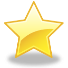 